Informations générales sur le candidatSituation professionnelle actuelle du candidatExpérience professionnelle antérieure du candidat, pertinente pour ce cours de formation des formateursDiplômes d’études supérieures / universitaires/ professionnels pertinents obtenus1Compétence linguistique du candidatLettre de présentationVeuillez ne pas dépasser les 500 mots. Cette lettre de présentation doit clairement justifier la motivation du candidat et son aptitude à suivre le cours de FdFDurabilité de la formation par le candidat(Veuillez indiquer, en 200 mots au maximum, les moyens par lesquels vous envisagez d'appliquer et de transférer dans votre pays les connaissances et les compétences acquises dans le cadre du cours de FdF, en particulier au niveau de la conception et de la réalisation de cours de formation déclinés au niveau national dans les années à venir) Date : 					Signature : 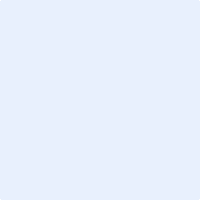 Titre (Prof /Dr/ M /Mme etc.)Nom de famillePrénom2ème prénomSexeDate de naissance (jj/mm/aaaa)NationalitéAdresse postalePaysVilleTéléphonePortableEmail :Nom de l’organisation/employeur actuelType d’organisationLe cas échéant, veuillez spécifierService / Département / UnitéTitre fonctionnelDurée de l’emploiDu         au Du         au Du         au Nom complet et coordonnées (email et téléphone) du responsable de l'organisationNom et type d’organisationDomaine d’activité / spécialitéNom et coordonnées du superviseurBrève description des principales tâches et réalisationsDurée de l’emploiDu : Au :  Du :  Au : Du : Au : Du : Au : Du : Au : Du : Au : Nom de l’institution et lieuType d’institutionDomaine d’étude / spécialitéDurée des études (du/au)Nom / type de diplôme obtenuDu : Au : Du : Au : Du : Au : Du : Au : Du : Au : LangueLectureOraleCompréhensionRédactionAnglaisFrançais